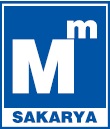 SAKARYA SERBEST MUHASEBECİ MALİ MÜŞAVİRLER ODASIEXCEL EĞİTİMİ  KESİN KAYIT FORMU  VE   TAAHHÜTNAMESİÜYENİN:									.../…/2019ADI SOYADI	:	ÜNVANI	:………………………………………….T.C. KİMLİK NO       :	EV TEL.	 :	İŞTEL.	 :	CEP TEL.	 :	E-MAIL	 :	İLETİŞİM ADRESİ  :………………………………………….Taraflar: İş bu taahhütnamede eğitim alan 'ÜYE', eğitim veren    “SAKARYA        SERBEST MUHASEBECİ MALİ MÜŞAVİRLER ODASI İKTİSADİ İŞLETMESİ”  olarak anılacaktır.2. Kurum üyenin eğitimi bıraksa dahi taahhütname gereği program ücretinin tamamı kendisinden        tahsil eder.Üyenin yapacağı ödemeler aşağıda belirtilen tarih ve tutarlarda olacaktır.29.11.2019 TARİHİNE KADAR KESİN KAYDIN VE ÖDEMENİN YAPILMASI            GEREKMEKTEDİR.Üye, taahhütname metnini okuyarak imza altına almıştır. Her türlü uyuşmazlık halinde yetkili mahkemelerin SAKARYA mahkemeleri ve icra daireleri olacağı kabul ve beyan edilmiştir.TEMEL ve ORTA DÜZEY EXCEL EĞİTİMİ	: 354 TL (KDV DAHİL)( 07-08 ARALIK 2019) 12 SAATİLERİ DÜZEY EXCEL EĞİTİMİ			: 354 TL (KDV DAHİL)(14-15 ARALIK 2019) 12 SAATGaranti Sakarya Serdivan Şubesi: Iban TR69 0006 2001 2350 0006 2972 37 Yapı Kredi Serdivan Şubesi: Iban TR 09 0006 7010 0000 0055 4414 50 SAKARYA SERBEST MUHASEBECİ MALİ 		                     ÜYENİN İMZASIMÜŞAVİRLER ODASI FAX: 0.264.281 82 03   MAİL: bilgi@sakaryasmmmo.org.tr